103.05.21蔡秀妹老師原住民語講義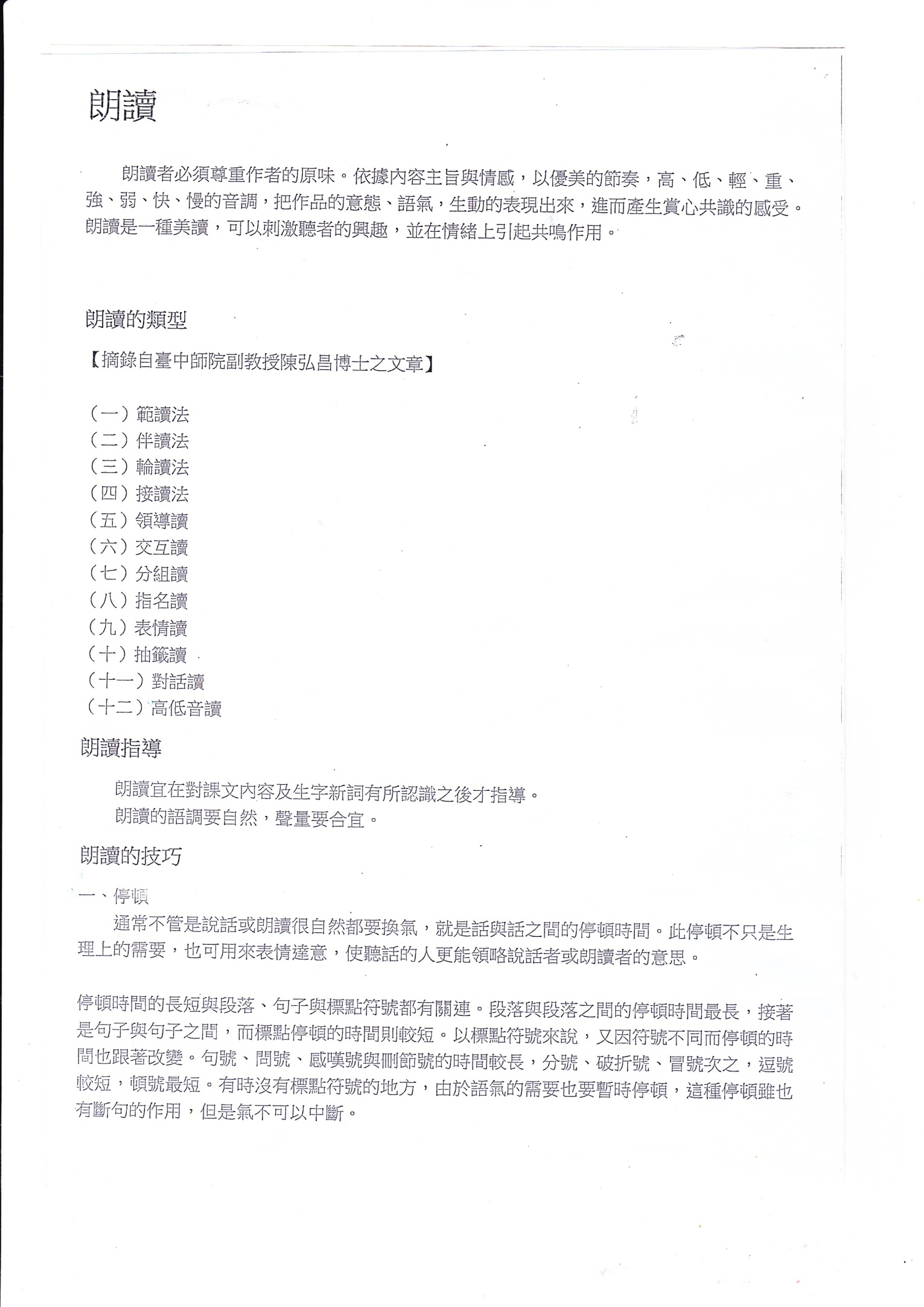 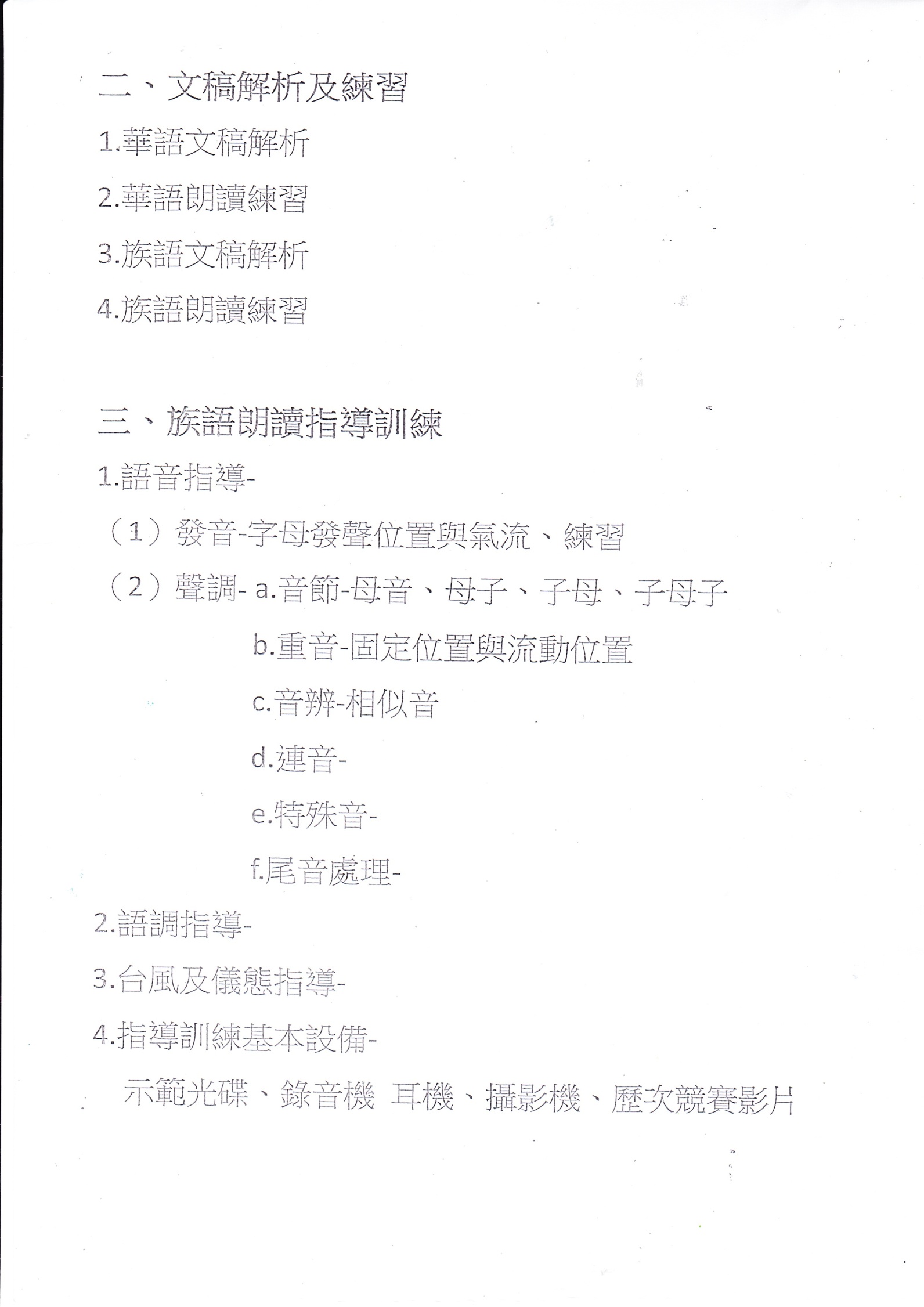 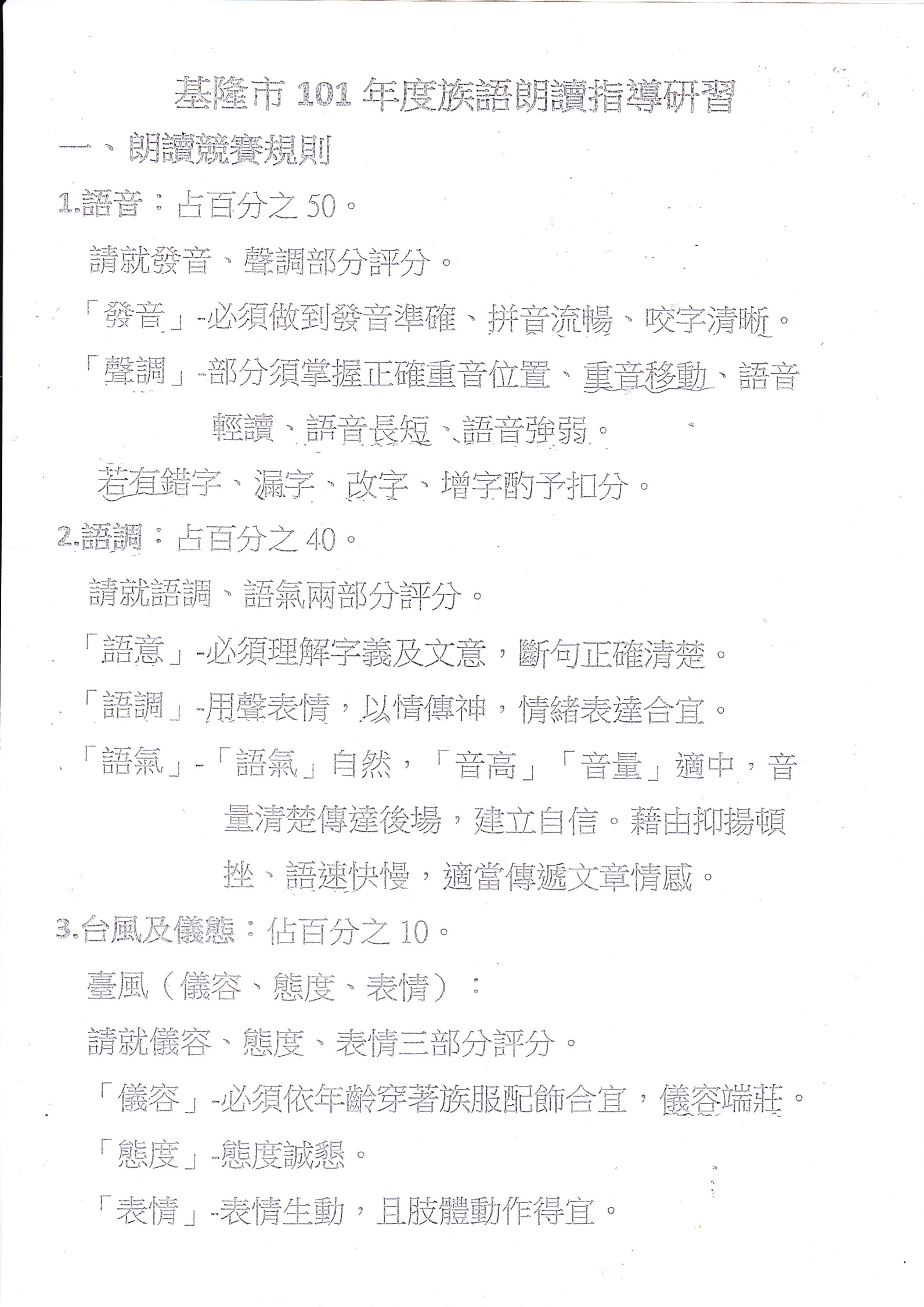 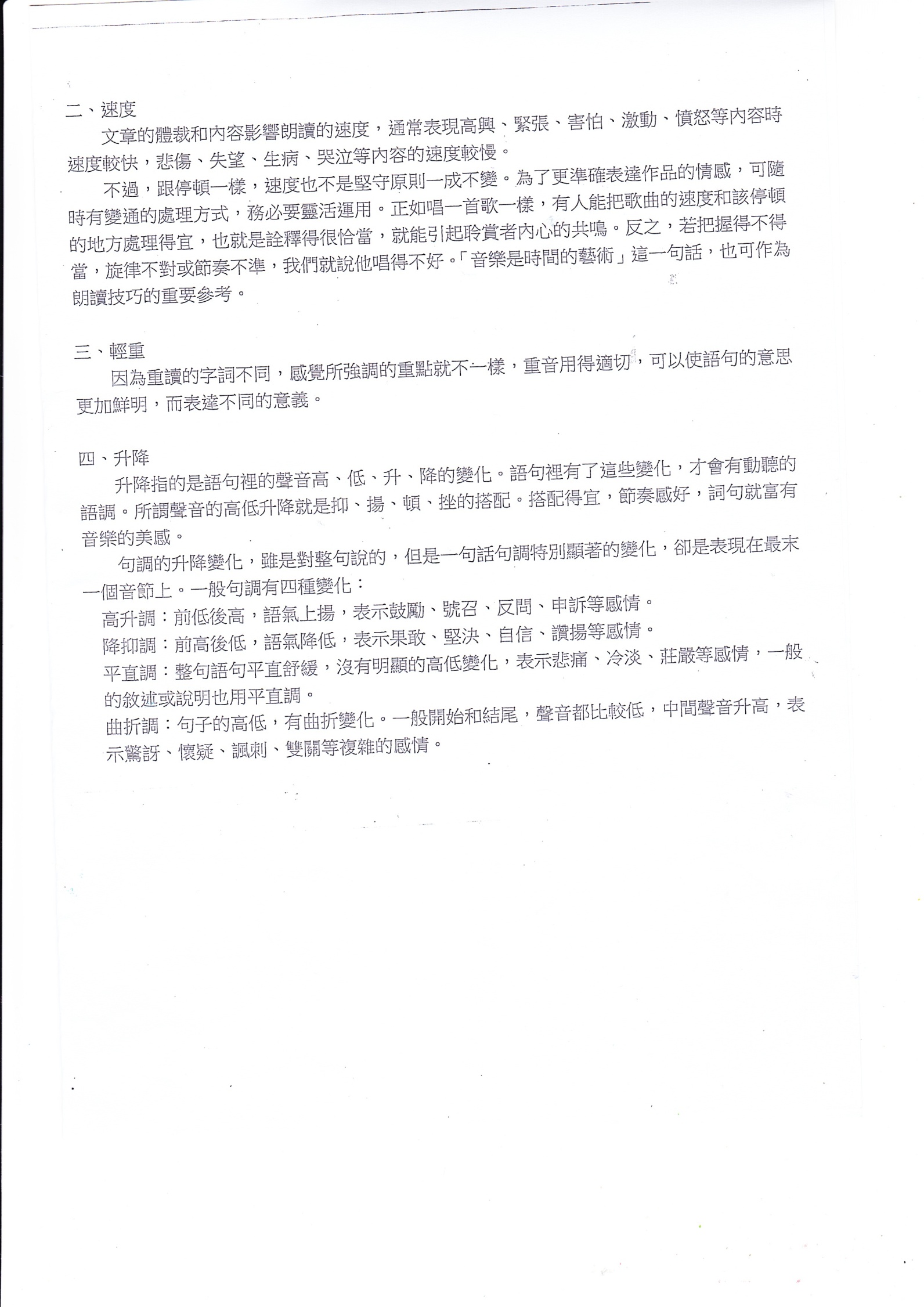 